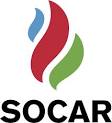 The "Complex drilling works" trust of the State Oil Company of Azerbaijan Republic (SOCAR)announces the extension of opening dates of envelopes of  open procurement competition (No. 26107-21)  in order to meet the demands for Spare parts. The procurement group of the “Complex drilling works” trust of SOCAR(on the Bidder’s company letterhead)Application form for participation in open competition and for acquisition of ITB-Invitation to tender (tender documents)___________ city		                                 			“__”_______2022___________No.						Attn.: Saday Allahverdiyev         Head of procurement group of the  “Complex drilling works” trust of SOCARHereby we,[full name of the applicant consignor (Contractor) is specified] confirm the intent of participation in an open competition No. 26107-21 announced by the “Complex drilling works” trust of SOCAR for purchasing of  spare parts.At the same time, we confirm  the absence of any cancellation or bankruptcy procedures, activity interruption in relation to  [full name of the applicant consignor (Contractor) is specified] or any situation making it’s participation impossible. We kindly ask You to send the soft copy of tender documents to the following e-mail address:____________________.The contact information for propmtly responding the queries relating the documents submitted by us and other issues:Contact person: _______________________________Position of the contact person: ____________________ Phone number: ________________________________Fax: ________________________________________E-mail address: ________________________________Attachment: Original of the bank receipt on payment of the participation fee – __ pages.________________________________                                   _______________________ (name, surname, patronymic of the responsible person)                                                                   (signature of responsible person)_________________________________                                                                 (position of responsible person)SealLIST OF THE PURCHASED Goods Documents to be submitted for participation in the competition:Application letter for participation in the competition (form is attached);Bank receipt on payment of the participation fee (the number of the competition and the full name of the bidder shall be specified);Bid. Application for participation in the competition (signed and sealed) and the bank receipt on payment for participation fee shall be submitted in Azerbaijani or English languages no later than 01.04.2022,  5:30 p.m. by Baku time, to the address of the Purchasing organization specified in the notice. Late payment and apply will not be considered. The electronic copies of the required documents (except the bid) may be sent to the e-mail address of the contact person specified in the notice. In this case, the originals of the documents shall be submitted to the Purchasing Organization by the deadline for submission of bids.The deadline for submission of the bids:An original and one copy of the bid shall submitted to the Purchasing Organization before 08.04.2022,  10:30 a.m. by Baku time.The competition will be held on the principle of "two envelopes" along with the principle of "Closed Envelope". The bid must be submitted in two separate envelopes, consisting of financial and technical proposals, with the words “FINANCIAL BID” and “TECHNICAL BID” on the envelopes, respectively. Bids must be submitted in 3 copies (one original and two copies) in a double envelope and sealed. Initially, technical bid envelopes will be opened and evaluated. Financial bids will be retained by the  Procuring entity during  the period in which the technical bids are being reviewed. Only the financial bid of the bidder who provides the bank guarantee in the appropriate manner will be opened and evaluated.The Bids of Bidders whose technical and commercial bids are submitted in the same envelope shall not be accepted.The power of attorney must be presented by the Bidder's representative who submit or withdraw the bid, and he must have an identity document with him.Bid envelopes submitted after the specified date and time will be returned unopened.           Acquisition of the basic set of conditions and participation fee:All those wishing to acquire tender documents (electronic or printed) can obtain them in Azerbaijani or English languages from the contact person by sending (by e-mail or hard copy) bank receipt about fee payment and filled application. Mentioned documents shall be sent and recieved no later than date specified in paragraph I during work day from 09:00 a.m. to 17:30 p.m.  Participation fee in the amount of 118 Azerbaijani manat per Lot (VAT included) or an equivalent amount in any other freely convertible currency and shall be paid to the below-mentioned bank account of Purchasing Organization:  For Azerbaijani manat International Bank of Azerbaijan OJSC,AZ38IBAZ38010019449306332120,TIN: 9900003871, 	Customer Services Department, Code: 805250, Correspondent account: AZ03NABZ01350100000000002944, TIN: 9900001881,SWIFT BIK: İBAZAZ2ХUSDIntermediary Bank:Deutsche Bank Trust Company Americas,New York   S.W.I.F.T:  BKTRUS33ACC #  USD 04-164-504Beneficiary  Bank: The International Bank of  Azerbaijan Republic Customer Service DepartmentSWIFT:İBAZAZ2X                                                                                                                                                              Beneficiary: State Oil Company of Azerbaijan RepublicTAX İD: 9900003871Account \ IBAN AZ28IBAZ38110018409306332120 USDEURO Intermediary Bank:Commerzbank AG, Frankfurt am Main   S.W.I.F.T:  COBADEFFACC #  400 88 660 3001Beneficiary  Bank: The International Bank of  Azerbaijan Republic " Customer Service DepartmentSWIFT: İBAZAZ2XBeneficiary: State Oil Company of Azerbaijan RepublicTAX İD:  9900003871Account No: AZ08IBAZ38110019789306332120  EURThe participation fee is not refundableThe execution period of the Contract:The procurement contract is required to be performed within 60 calendar days.The address of the Purchasing organization: AZ1033, N.Narimanov district, A. Nematulla Str. 105,  Baku“Complex drilling works” trust of SOCARContact person: Huseynov Anar Procurement and marketing department, Deputy HeadPhone: + 99 412 521-31-59Fax: + 99 412 521-31-59E-mail: Anares.Huseynov@socar.azThe e-notice, information about the subject of procurement and application form are placed at  the internet site:www.socar.az (http://www.socar.az/socar/az/company/procurement-supply-chain-management/procurement-notices)Time, place and opening date of bids: Bids will be opened on 08.04.2022 at 15:00 a.m. by Baku time at the address of the Purchasing Organization specified in paragraph V of the notice. An information about the results of the comeptition: An information about the final results of the competition can be obtained from the following web link:http://www.socar.az/socar/az/company/procurement-supply-chain-management/contract-awards№Goods and materialsTechnical requirementsUOM QuantityStandardLot 1 : Spare parts for AKSA diesel generatorsLot 1 : Spare parts for AKSA diesel generatorsLot 1 : Spare parts for AKSA diesel generatorsLot 1 : Spare parts for AKSA diesel generatorsLot 1 : Spare parts for AKSA diesel generatorsLot 1 : Spare parts for AKSA diesel generatorsVoltage regulator AVR-DEROr an analogueDigital voltage regulator with electronic processor.Power supply voltage: between 40V-240V AC;Parameter Management and Configuration with a personal computer.Dimensions: 149.5 (L) mm x 114.5 (En) mm x 40.0 (H) mmAksa 120-500kVtEA.1GOST  28625-90Voltage regulator AVR-DSROr an analogueFull digital voltage regulator;• Power supply: 40Vac ÷ 270Vac (from auxiliary gauge, output voltage or PMG)• Frequency range: 12HZ ÷ 72Hz• Average voltage measurement range (70 ÷ 280V, AC)• Max. Uninterruptible output current: 4AdcDimensions: (L) 130mm x (Width) 90mm x (H) 60mmAksa 120-500kVtEA.1GOST  28625-90Control card DSE 7320 or analogue24V, 260mA, 15-333V AC(L-N),      EA.1IP65,EN  60950, EN 60068-2Lot 2 : Spare parts for DOOSAN diesel generatorsLot 2 : Spare parts for DOOSAN diesel generatorsLot 2 : Spare parts for DOOSAN diesel generatorsLot 2 : Spare parts for DOOSAN diesel generatorsLot 2 : Spare parts for DOOSAN diesel generatorsLot 2 : Spare parts for DOOSAN diesel generatorsDOOSAN STARTER   24V 4,5KW300516-00042   24V 4,5KWOr an analogueEA.3GOST  53829-2010Signal converterNPSI-UNT-0-24-MO or analogue: Input signal type: Current (0 ... 1,0 ... 2,5,0 ... 5A); Voltage: (0 ... 150,0 ... 300.0 ... 400V) 50-300Hz.EA.3GOST  6651-2009;IP65Control panel N1PDDo 3852014 Cn 14-039 (N:8104) or an analogueEA.4GOST  P 55231-2012,IP65,Control panel N2PDDo 3852014 Cn 14-039 (N:7919) or an analogueEA.4GOST  P 55231-2012,IP65,Lot 3 : Spare parts for CPS361 cementing unitsLot 3 : Spare parts for CPS361 cementing unitsLot 3 : Spare parts for CPS361 cementing unitsLot 3 : Spare parts for CPS361 cementing unitsLot 3 : Spare parts for CPS361 cementing unitsLot 3 : Spare parts for CPS361 cementing unitsAccelerator sensor (PROXIMITY SWITCH ) (p\n 101098291)   or an analogue   p\n 101098291 or an analogue   EA.1API  APEK Q1EIM module  -  for CPS 361 (p/n 100742287)  or an analoguep/n 100742287 or an analogue   EA.1API  APEK Q1: TS EN/IEC 60068-2, IEC 60884-1: 2002-06, TS EN 61000-4Electronic board - for CPS 361 or an analogueP/N 20-500345 or an analogue   EA.1API  APEK Q1: TS EN/IEC 60068-2, IEC 60884-1: 2002-06, TS EN 61000-4Power supply - for CPS 361 (control system) or an analogueP/N 20-202277 or an analogue   EA.1API  APEK Q1: TS EN/IEC 60068-2, IEC 60884-1: 2002-06, TS EN 61000-4Speed sensor - for CPS 361 P/N 590193000 or an analogueP/N 590193000 or an analogue   EA.1API  APEK Q1: TS EN/IEC 60068-2, IEC 60884-1: 2002-06, TS EN 61000-4Pressure sensor - for CPS 361 P/N 100634723  or an analogueP/N 100634723 or an analogue   EA.1API  APEK Q1: TS EN/IEC 60068-2, IEC 60884-1: 2002-06, TS EN 61000-4Pressure sensor cable - for CPS 361 P/N 101004372 or an analogue P/N 101004372 or an analogue   EA.1API  APEK Q1: UL-60065, IEC 60884-1: 2002-06Throttle control module EIM CPS-361 P/N 501034000 or an analogueP/N 501034000 or an analogue   EA.1API  APEK Q1